ВОПРОСЫ К ЭКЗАМЕНУ ПО МАТЕРИАЛОВЕДЕНИЮ для студентов по профессии 15.01.32 «Оператор станков с программным управлением»Раздел 1. Строение и свойства материалов.Раздел 2. Сплавы железа с углеродом.Теоретические вопросыЗначение и содержание учебной дисциплины материаловедение.Элементы кристаллографии. Строение кристаллических веществ. Связь строения и свойств *Дефекты в строении технических металлов и сплавов и их влияние на свойства *Кристаллизация металлов и сплавов. Условия начала кристаллизации. ВидыУсловие образования кристаллической решетки. Микроструктура. Явление анизотропииГрафическое изображение процессов кристаллизации *Явление аллотропии, влияние на свойства *Понятие о сплавах. Определение, условия образования. Типы структур сплавов *Системы  сплавов, понятия о фазах, компонентах сплавов *Основные элементы и правила построения диаграмм состояния сплавов *Диаграммы состояния сплавов 1 и 2 типов. *Диаграмма состояния сплавов железо-углерод. Основные 6 компоненты и структурыОсновные линии точки, области в диаграмме железо-углерод. *Процессы, протекающие в сплавах железо-углерод с разной концентрацией компонентов при изменении температур. *Процессы первичной и вторичной кристаллизации по диаграмме железо-углерод. *Определение, классификация, виды, составляющие основных видов термообработки. *Технологический процесс проведения основных видов термообработки. *Закалка и отпуск. *Равновесные и неравновесные структура железоуглеродистых сплавов. *Определение, классификация, виды, технологический процесс химикотермической обработки. *Практические задания1.                                        *Назвать метод исследования, параметры исследования, параметр оценки.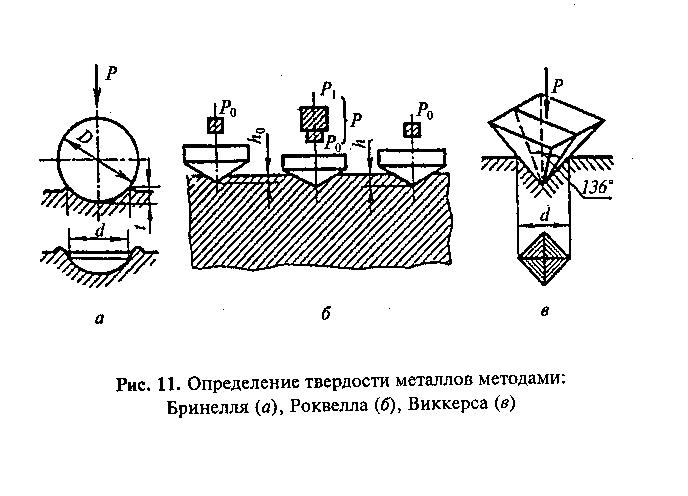                                            Проставить параметры на эскизе2.                                         *Назвать метод исследования, параметры исследования, параметр оценки.                                            Проставить параметры на эскизе.3. *Проанализировать связь свойств сталей с количеством углерода в них и величиной зерна.4. *Проанализировать влияние металлической основы (перлит, феррит) и формы графита на свойства        графитизированного чугуна.5. *Форма графита в графитизированных чугунах может  быть: пластинчатой, хлопьевидной, шарообразной. Проанализировать, как форма графита влияет на свойства графитизированных чугунов. 6.                                       *Проанализировать микроструктуру и указать название, условия получения, 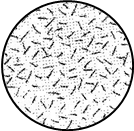                                           свойства, улучшение свойств7. *Провести сравнительный анализ структур, полученных после закалки и отжига. Указать название, условия получения, свойства и их обоснования8. *Проанализировать структуры сорбит закалки и сорбит отпуска. Указать метод их получения и свойства.9. *В стакане с водой плавают 2 кристаллика соли и льда. Определить количество компонентов и фаз. Обосновать.10                                         *Проанализировать график, указав точки.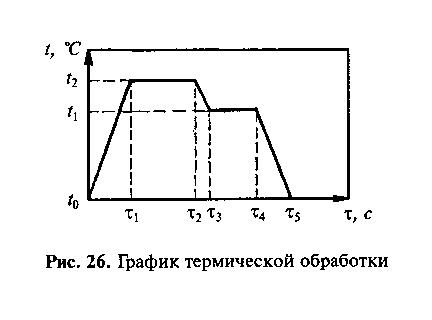 11.                                               *Проанализировать график,  указав точки.     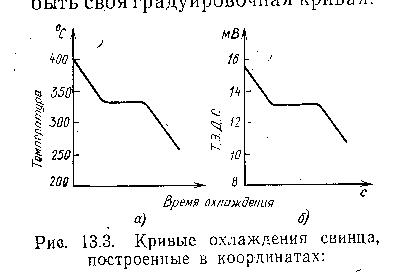 12.                                         *Выбрать температуру нагрева стали, содержащей 0,5%   углерода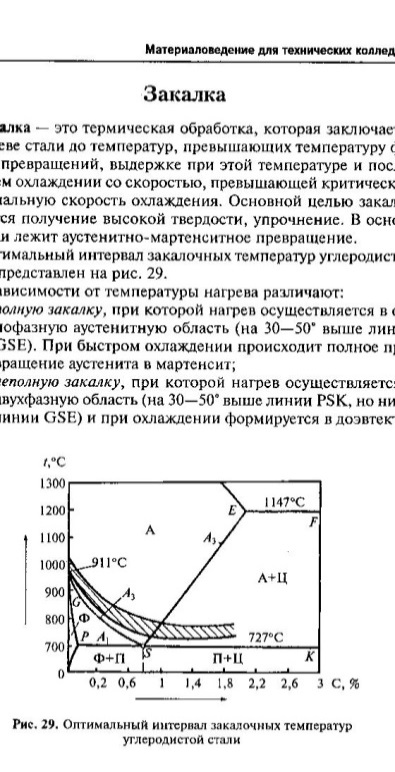                                                под закалку   13                                          *Выбрать температуру нагрева стали, содержащей 1%   углерода                                                    Под закалкуРаздел 3. Конструкционные инструментальные материалы.Раздел 4. Неметаллические материалы.Теоретические вопросыПонятие о конструкционных материалах. Общие требования. Деление на группы по назначению. *Классификация конструкционных материалов. Методы повышения конструктивной прочности *Углеродистые конструкционные стали обыкновенного качества *Углеродистые конструкционные  качественные стали *Железоуглеродистые сплавы: чугуны. *Легирование. *Легированные конструкционные стали. *Маркировка конструкционных материалов: углеродистых сталей *Маркировка конструкционных материалов: легированных сталей *Понятие о технологических свойствах металлов *Литейная технологичность металлов и сплавов. *Технологическая пластичность. *Улучшенная обрабатываемость резанием. *Свариваемость. *Материалы с особыми механическими свойствами – антифрикционные материалы требования  и виды. *Марки и виды антифрикционных сплавов. *Материалы, устойчивые к воздействию температур и рабочей среды. Их классификация. *Нержавеющие на воздухе и окалиностойкие  материалы. Кислотостойкие материалы. *Жаропрочные, износостойкие, упрочняющиеся при ударе материалы *Классификация неметаллических конструкционных материалов. Резино-технические  конструкционные материалы *Виды пластмасс, достоинства, недостатки, состав, строение, свойства *Общая характеристика материалов с особыми физическими и электрическими свойствами *Материалы с особыми магнитными свойствами *Материалы проводниковые, полупроводниковые, диэлектрики *Материалы с особыми тепловыми свойствами *Практические заданияМатериалы, применяемые в машиностроенииТеоретические вопросыИнструментальные материалы. Общие понятия, виды *Материалы для режущих инструментов *Материалы для мерительных инструментов *Материалы для обработки материалов давлением *Материалы для оснащения инструментов: твердые сплавы, алмазы, керметы *Практические заданияРаздел 5. Основные способы получения и обработки материаловОсновные способы обработки материалов *        52. Литейное производство и обработка материалов давлением *	53. Обработка металлов резанием *54. Сварка и пайка металлов * Практические заданияСПИСОК ИСТОЧНИКОВ:Основные источники:А.М.Адаскин, Ю.Е.Седов. Материаловедение (металлообработка) учебное пособие  - М.ОИЦ «Академия» 2014  -288с.Ю.Т.Вышневецкий. Материаловедение для технических колледжей: учебник -  из-во  «Дашков и К» 2015В.Н.Заплатин и др. Основы  материаловедения: учебное пособие - М. «Академия», 256с.Г.П.Фетисов и др. Материаловедение и технология металлов: учебник – «Оникс» 624с.Ю.Т.Вышневецкий. Материаловедение для технических колледжей: учебник -  из-во  «Дашков и К» 2015А.М.Адаскин, Ю.Е.Седов. Материаловедение (металлообработка) учебное пособие  - М.ОИЦ «Академия» 2014  -288с.В.Н.Заплатин и др. Основы  материаловедения: учебное пособие - М. «Академия», 256с.Л.Д.Иванова. Методические рекомендации для проведения лабораторно-практических работ, ГБОУ СПО «ПГК» 2015.Дополнительные источники:В.А.Рогов, Г.Г. Позняк. Современные машиностроительные материалы и заготовки; учебное пособие - ОИЦ «Академия» 336с.О.С.Комаров и др. Технология конструкционных материалов, учебник - Минск«Новое знание», 560с.Б.Н.Арзамасов и др. Материаловедение: учебник – М.изд-во МГТУ им. Н.Э.Баумана  648с.Металлические материалы: Справочник – Минск. Вышэйша школа, 421с.Металловедение. Сталь: Справочник:  В 2 т. М., Металлургия Марочник сталей и сплавов. Под ред. В.Г.Сорокина, - М.: Машиностроение   648с.В.А.Рогов, Г.Г. Позняк. Современные машиностроительные материалы и заготовки; учебное пособие - ОИЦ «Академия»  336с.О.С.Комаров и др. Технология конструкционных материалов, учебник - Минск«Новое знание» 2012-560с.Марочник сталей и сплавов. Под ред. В.Г.Сорокина, - М.: Машиностроение   648с.Электронные издания (электронные ресурсы)Диаграмма состояния «железо—цементит» [Электронный ресурс] // Модифицирование сплавов: разработка, внедрение, технический аудит. — Режим доступа: http://www. modificator.ru/terms/fe-fe3c-diagram.htmlКристаллическое строение металлов [Электронный ресурс]. — Режим доступа: http://twt. mpei.ru/ochkov/TM/lection1.htmМатериаловедение [Электронный ресурс] // Машиностроение. Механика. Металлургия. — Режим доступа: http://mashmex.ru/materiali.htmlМатериаловедение и технология конструкционных материалов [Электронный ресурс] // МГТУ. — Режим доступа: http://vzf.mstu.edu.ru/materials/method_08/05.shtmlМатериаловедение. Особенности атомно-кристаллического строения металлов [Электронный ресурс]. — Режим доступа: http://nwpi-fsap.narod.ru/lists/materialovedenie_lect/LhtmlМашиностроительные материалы [Электронный ресурс] // Муравьев Е.М. Слесарное дело. — Режим доступа: www.bibliotekar.ru/slesar/14.htmРазрушение конструкционных материалов [Электронный ресурс]. — Режим доступа: http://rusnauka.narod.ru/lib/phisic/destroy/glava6.htmХарактеристики твёрдых электроизоляционных материалов [Электронный ресурс] // Про электричество. — Режим доступа: http://www.electrokiber.ru/elektrotehnicheskie-materialy/ harakteristiki-tverdyh-elektroizoljacionnyh-materialov/Чугун [Электронный ресурс] // Модифицирование сплавов: разработка, внедрение, технический аудит. — Режим доступа:http://www.modificator.ru/terms/cast_iron.html14 *Расшифровать марки материаловБСт6    Сталь 40         15Х    АЛ 415 *Расшифровать марки материаловВМСт 2сп     Сталь 10   ВЧ 50-2   БрОФ10-1   ЕХ316 *Расшифровать марки материаловА20   ЛС59-1    СЧ10    15Х     Э117 *Расшифровать марки материаловСт2      КЧ35-10    40ХН    Х8МС2  Л6218 *Расшифровать марки материаловА30    Сталь50    СЧ30    30ХН3А    Х20Н8019 *Расшифровать марки материаловСталь 70   20Х13   Д6  брС50   13Х12Н9Т20 *Расшифровать марки материаловВСт5    КЧ60-3    13ХГСА     А20     БрА521 *Расшифровать марки материаловБСт4  Сталь45    АЛ8    Х6С2     ЕХ5К522 *Расшифровать марки материаловБСт3   Сталь60Г  ВТ5     12Х18Н9Т     Н4223 *Расшифровать марки материаловА12    Сталь30    ЛАН59-3-2   12Х17    АЛ224 *Расшифровать марки материаловСталь 70,     15ХФ    Л62    БрАЖН-3-3-3    40ХН25 *Расшифровать марки материаловУ7    9ХС    5ХНМ     ВК3    Т5К10  26 *Расшифровать марки материаловУ10А    Р18    5ХГМ      Т30К4     ВК627 *Вычертить и проанализировать схемы процессов обработкиРезанием, давлением, литьем  